		Agreement		Concerning the Adoption of Uniform Technical Prescriptions for Wheeled Vehicles, Equipment and Parts which can be Fitted and/or be Used on Wheeled Vehicles and the Conditions for Reciprocal Recognition of Approvals Granted on the Basis of these Prescriptions*(Revision 2, including the amendments which entered into force on 16 October 1995)_________		Addendum 104 – Regulation No. 105		Revision 2 - Amendment 2Supplement 2 to the 05 series of amendments – Date of entry into force: 15 June 2015		Uniform provisions concerning the approval of vehicles intended for the carriage of dangerous goods with regard to their specific construction features This document is meant purely as documentation tool. The authentic and legal binding text is: ECE/TRANS/WP.29/2014/68_________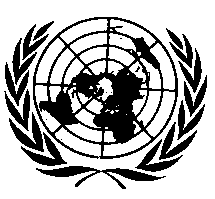 UNITED NATIONSParagraph 5.1.1.5.1., amend to read (including the deletion of footnote 5):"5.1.1.5.1.	Those parts of the electrical installation, including the leads which shall remain energized when the battery master-switch is open, shall be suitable for use in hazardous areas. Such equipment shall meet the appropriate requirements of IEC 60079,4 parts 0 and 14 and the additional requirements applicable from IEC 60079, parts 1, 2, 5, 6, 7, 11, 15 or 18.	For the application of IEC 60079 part 14, the following classification shall be used:	…"Paragraph 5.1.1.6.2., amend to read:"5.1.1.6.2.	Lighting	Lamps with a screw cap shall not be used."Paragraph 5.1.1.6.3., amend to read (including the renumbering of the reference to and the renumbering of footnote 6 to read footnote 5):"5.1.1.6.3.	Electrical connections	Electrical connections … . IEC standard 60529 and be designed to prevent accidental disconnection. Connectors shall be in conformity with ISO 25981:2008,5 ISO 12098:2004,5 ISO 7638:20035 and EN 15207:2006, as appropriate."Paragraphs 5.1.2.4. and 5.1.2.5., renumber the reference to footnote "7" to read footnote "6".E/ECE/324/Rev.2/Add.104/Rev.2/Amend.2−E/ECE/TRANS/505/Rev.2/Add.104/Rev.2/Amend.2E/ECE/324/Rev.2/Add.104/Rev.2/Amend.2−E/ECE/TRANS/505/Rev.2/Add.104/Rev.2/Amend.222 June 2015